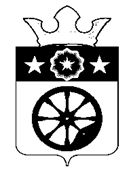 муниципальное образование пуровскоеАдминистрация поселенияпостановление О внесении изменений в постановление Администрации поселения от 10.07.2017 года № 63 «О создании общественной жилищной комиссии муниципального образования Пуровское»В связи с кадровыми изменениями в Администрации муниципального образования Пуровское, Администрация поселения постановляет:1. Внести в постановление Администрации поселения от 10.07.2017 года № 63 «О создании общественной жилищной комиссии муниципального образования Пуровское» следующие изменения:1.1. приложение 1 изложить в новой редакции, согласно приложению к настоящему постановлению.2. Разместить настоящее постановление на официальном сайте муниципального образования Пуровское.3. Контроль исполнения настоящего постановления возложить на заместителя Главы Администрации по вопросам муниципального хозяйства, имущества и жилищной политики А.Ю. Перековец.Заместитель Главы Администрации по социально-экономическому развитию					    А.К. МектепкалиевПриложение  к постановлению Администрации поселенияот «___» ________ 20__ № __Состав общественной жилищной комиссии муниципального образования ПуровскоеПерековец А.Ю. – председатель комиссии, заместитель Главы Администрации по вопросам муниципального хозяйства, имущества и жилищной политикиМектепкалиев А.К. – заместитель председателя, заместитель Главы Администрации по социально-экономическому развитиюПаршикова П.Ю. – секретарь комиссии, ведущий специалист по жилищной политикиЧлены комиссии:Трибульская Е.В. – начальник отдела правого и кадрового обеспечения                                         Администрации муниципального образования ПуровскоеБычкова Л.А. –      заведующий сектором по земельным, имущественным отношениям                                 и жилищной политики Администрации муниципального                                 образования ПуровскоеРузанов А.С. –        начальник пожарной части по охране п. ПуровскЗавитаев М.В. –    участковый уполномоченный ОМВД России по Пуровскому районуШарипова А.Б. –   социальный работник пос. ПуровскНикулин Е.С. – директор МКУ «Управление коммунального хозяйства, благоустройства и технического обеспечения»                                - депутат Собрания депутатов муниципального образования Пуровское17 октября2018г.№120п. Пуровскп. Пуровскп. Пуровскп. Пуровскп. Пуровскп. Пуровск